This course specifically designed to meet the needs of people working in the childcare and early childhood learning industry. It is tailored towards anyone working with children.It covers child-specific first aid in high-risk conditions such as anaphylaxis and asthma, and common injuries and resuscitation. The Australian Children’s Education & Care Authority has endorsed this course as meeting their requirements for anaphylaxis, asthma, and first aid training.COURSE DURATIONSt John offers the following options:2 day (face to face workshop): This is full face to face course and participants are required to attend both the days.1 day (face to face workshop with prework): This is face to face course and with online prework. Participants are required to undertake online e-learning module prior to attending the face to face workshops for practice and assessment. Participants are required to undertake online e-learning module prior to attending the face to face workshops for practice and assessment.Assessment only: This course is for those who are confident in their skills and only want to complete the assessment. CERTIFICATEOn successful completion of this course you will be issued a statement of attainment in:HLTAID001 Provide cardiopulmonary resuscitation HLTAID002 Provide Basic Emergency First AidHLTAID003 Provide First AidHLTAID004 Provide First Aid in an education and care settingSt John recommends, as per the First Aid in the Workplace Code of Practice and the Australian Resuscitation Council guidelines, that first aid skills are renewed every 3 years and resuscitation skills (HLTAID001/HLTAID0007) are renewed every 12 months.COURSE OUTLINEThis course covers the following:ASSESSMENT METHODSA successful outcome for this statement of attainment will be determined by a range of different methods including written assessment, observation of simulated and practical activities etc. You will be required to demonstrate CPR on a manikin on the floor.LOCATIONSSt John delivers first aid courses nationally and across many locations in Australia. Choose the location to suit your needs.PUBLIC (at avenue near you)CUSTOMISED (on-site consultation)ONSITE (at a venue of your choice)ONLINE (training delivered online from our e-Learning platform)DELIVERY BY ST JOHN’S RTO PARTNERSSt John Ambulance Australia’s courses are delivered by way of partnership agreements (e.g. with State or Territory St John Ambulance organisations). Our partners are authorised to deliver training on behalf of St John Ambulance Australia Ltd. (TOID 88041). Contact details for our partner organisations are available from www.stjohn.org.au or call 1300 ST JOHN.PARTICIPANT’S HANDBOOKDownload the Participant’s Handbook from www.stjohn.org.au for more information about completing a course with St John Ambulance Australia. This includes information about complaints, appeals and privacy information. We actively tailor training to meet the needs of people from diverse backgrounds and abilities and encourage all to apply.For more information on this course, 
contact the Training Office in your area
1300 ST JOHN (1300 785 646) WWW.STJOHN.ORG.AU 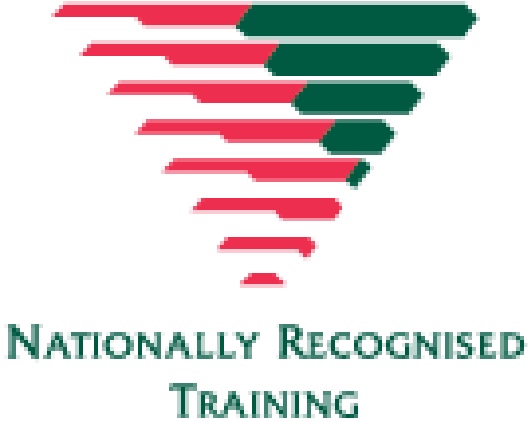 CPR techniques on infants, children, and adultsDRSABCD action planManaging the unconscious breathing casualtyIncident reporting in a childcare settingUsing AED’s on adults and childrenAllergic reactions and anaphylaxis Asthma and breathing difficultiesManaging medical conditions such as epilepsyManaging shock, seizures, bites, stingsHead, neck and spinal injuriesChest and abdominal injuresFacial and eye injuriesFirst Aid procedures for bleeding, burns and fracturesInfection control proceduresLegal responsibilities of a First AiderSafety and risk management